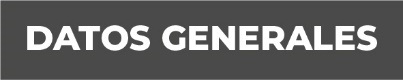 Nombre: Ubaldo Emanuel Dolores Prieto.Grado: Título de  Maestro en Criminología Cedula Profesional: 10319058Grado: Título de Ingeniero Mecánico Electricista Cedula Profesional: 8432462.  Teléfono de Oficina: 294.94.271.17. Correo Electrónico:  Dato Generales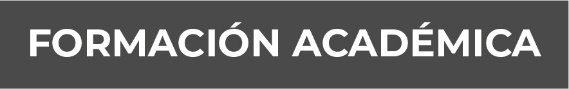 Maestría en Criminología, Escuela Superior de Posgrado de Veracruz, Universidad del Conde, Xalapa, Veracruz, 06 septiembre del 2013 – 15 agosto del 2015.Licenciatura en Ingeniera Mecánica Eléctrica, Facultad de Ingeniería Mecánica Eléctrica, Universidad Veracruzana, Boca del Rio, Veracruz, 1994-2000. Trayectoria Profesional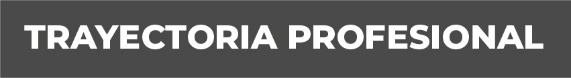 26 de julio del 2000 – 26 de julio del 2001. Auxiliar para la Investigación de Control, Instituto de Ingeniería, Universidad Veracruzana, Laboratorio de Ingeniería Electrónica, Boca del Rio Veracruz. 01 de Octubre del 2001- 01 de Febrero 2002.Técnico en Refrigeración Automotriz, Refrigeración Automotriz de Veracruz (R.A.V), Veracruz, Veracruz.  Febrero del 2002 – Diciembre 2004.Auxiliar de la Administración de Redes, Dirección General de Tecnología de la  Información (D.G. E.T.I), Boca del Rio, Veracruz.01 Octubre del 2005 – 14 de Marzo 2017.Perito Criminalista, perito en Ingeniera e Informática Forense,  adscrito a la Dirección de los Servicios Periciales, Fiscalía General del Estado, Xalapa, Veracruz.15 de Marzo 2017 a 31 de Julio de 2019Subdelegado Regional  de los Servicios Periciales en San Andrés Tuxtla, Ver, Fiscalía General del Estado, San Andrés Tuxtla, Ver.01 de agosto 2019 a Fecha ActualPerito Jefe Delegacional  de los Servicios Periciales en San Andrés Tuxtla, Ver, Fiscalía General del Estado, San Andrés Tuxtla, Ver.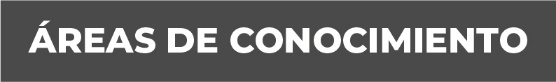 Fotografía Forense, Criminalística Forense, Informática Forense, Ingeniería Forense, Biometría de Voz, Criminología Forense. 